                                                    СРЕДНО  УЧИЛИЩЕ    ,, О Т Е Ц   П А И С И Й ”-				          гр. Смолян, ул. “Дичо  Петров” №1,                          тел: 0301 / 8-30-05,e - mail:sou7@abv.bg,www.sou7-smolian.webly.comВх.№ ............. / ..................... 20….г.ДО ДИРЕКТОРАна СУ”Отец Паисий”гр. СмолянЗАЯВЛЕНИЕОт........................................................................................................................................./ име, презиме и фамилия на родителя/Госпожо Директор,Моля синът ми/ дъщеря  ми…...................................................................................................................ЕГН….............................(трите имена на детето)……………………………..………………………….............................................................................(място на раждане – град, община, област)Точен адрес:          …..………………………………………..................................................................................……(град, улица, №, блок, вход, етаж, апартамент)  да бъде записано за ученик  в І-и клас за учебната 2020/2021 гЗапознат съм с критериите за приемКритерии за прием на ученици в първи клас:ПРИЛАГАМ:Удостоверение за завършена подготвителна група /оригинал/ след издаването.Копие от акта за ражданеДата............................				С уважение:......................Приел документите:№А. ВОДЕЩ  КРИТЕРИЙНЕОБХОДИМИ ДОКУМЕНТИЗа първа, втора, трета и четвърта група1Първа група-деца с постоянен/ настоящ адрес в прилежащия район на училището и постоянният/ настоящ адрес не е променян в последните 3 години преди подаване на заявлението                                                       / 20т./Оригинал на удостоверение за промени на постоянен/настоящ адрес на детето, издадено от съответната администрацияКопие на удостоверение за раждане на детето2Втора група –деца с постоянен/ настоящ адрес в прилежащия район на училището повече от 1 година, но постоянният/ настоящият адрес е променен в периода през последните от 1 до 3 г. преди подаване на заявлението.                               /15т./Оригинал на удостоверение за промени на постоянен/настоящ адрес на детето, издадено от съответната администрацияКопие на удостоверение за раждане на детето3Трета група - деца с постоянен/ настоящ адрес в прилежащия район на училището, но постоянният/ настоящият адрес е бил  променен  през последните от 1 година преди подаване на заявлението.            /10т./Оригинал на удостоверение за промени на постоянен/настоящ адрес на детето, издадено от съответната администрацияКопие на удостоверение за раждане на детето4Четвърта група - деца с постоянен/ настоящ адрес извън прилежащия район на училището към деня на подаване на заявлението.              /5т./За разпределението в групите се взема посочения в заявлението адрес, който е по-благоприятен за дететоЗа разпределението в групите се взема посочения в заявлението адрес, който е по-благоприятен за дететоЗа разпределението в групите се взема посочения в заявлението адрес, който е по-благоприятен за дететоЗа разпределението в групите се взема посочения в заявлението адрес, който е по-благоприятен за детето№Б. ДОПЪЛНИТЕЛНИ КРИТЕРИЙНЕОБХОДИМИ ДОКУМЕНТИНЕОБХОДИМИ ДОКУМЕНТИ5Дете с трайни увреждания над 50%-        10т.Протокол на ЛКК на детето/ Решение на ТЕЛКПротокол на ЛКК на детето/ Решение на ТЕЛК6Дете с един или двама починали родители – 10т.Копие от смъртен актКопие от смъртен акт7Други деца от семейството обучаващи се в същото училище -10т.Име на ученика, класИме на ученика, клас8Близост на училището до местоработата на родителя – 10т.Служебна бележка от местоработатаСлужебна бележка от местоработата9Дете на приемни родители – 10т.Административна заповед на директора на ДСП или съдебно решение за предприети мерки за закрилаАдминистративна заповед на директора на ДСП или съдебно решение за предприети мерки за закрила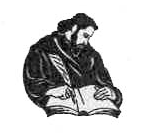 